Российская ФедерацияБрянская областьМглинский районный Совет народных депутатовРЕШЕНИЕот 26 ноября 2020 года № 6-106   г.МглинОб  утверждении  прогнозного   плана (программы) приватизации    муниципального имущества на 2021-2023 годы        Заслушав предложение администрации Мглинского района об утверждении прогнозного плана  (программы) приватизации муниципального имущества на 2021-2023 годы, руководствуясь Федеральным Законом от 21 декабря 2001 года № 178-ФЗ «О приватизации государственного и муниципального имущества», Мглинский районный Совет народных депутатовРЕШИЛ: 1. Утвердить прогнозный план  (программу) приватизации муниципального имущества на 2021 -2023 годы (приложение № 1). 2. Настоящее решение вступает в силу  после его официального опубликования. 3. Настоящее решение опубликовать в официальном  издании «Муниципальный вестник» и разместить на официальном сайте администрации Мглинского района (www.mgladm.ru).4. Контроль за исполнением настоящего решения возложить на  председателя комитета по управлению муниципальным имуществом Горбову Г.А.Глава района                                                                Н.В.ВоликоваПриложение  № 1 к решению Мглинского районного Совета народных депутатов	                                                                                                                         от « 26 » ноября 2020 года №6-106                                                                             ПРОГНОЗНЫЙ ПЛАН ( ПРОГРАММА)ПРИВАТИЗАЦИИ МУНИЦИПАЛЬНОГО ИМУЩЕСТВА НА 2021 – 2023 ГОДЫРаздел 1.  Основные направления и задачи приватизациимуниципального имущества в 2021 - 2023 годах1. Прогнозный план приватизации муниципального имущества на 2021 - 2023 годы разработан в соответствии с Федеральным законом от 21 декабря 2001 года № 178-ФЗ «О приватизации государственного и муниципального имущества».2. Приватизация муниципального имущества направлена на достижение соответствия состава муниципального имущества, функциям и полномочиям органов местного самоуправления.3. Основными задачами приватизации муниципального имущества в 2021 - 2023 году являются:3.1. приватизация муниципального имущества, не задействованного в обеспечении выполнения функций и полномочий муниципального образования Мглинский район;3.2. формирование доходов местного бюджета.Раздел 11. Муниципальное имущество,планируемое к приватизации в 2021-2023 годах№Наименование  муници-пального имущества, планируемого  к приватизации в 2021 - 2023годахХарактеристика  муниципального имущества, подлежащего приватизации в 2021 -2023 годахПредпо-лагаемые сроки приватизацииНачальная цена1.ЗданиеАдрес объекта: Брянская область, Мглинский район, г.Мглин, ул.Первомайская, д.27Назначение: нежилое, 1-этажный (подземных этажей – 0), общая площадь 102 кв.м., инв.№3110, лит.А., год ввода в эксплуатацию- ., балансовая стоимость – 197557 рублей, износ – 100%,  остаточная стоимость – 0 рублей;В течение годаСогласно отчету об оценке имущества2Административное здание (помещения №13-24)Адрес объекта: Брянская область, Мглинский район, г.Мглин,ул.Октябрьская, д.1Назначение: нежилое, 1-этажный (подземных этажей – 0), общая площадь 391,2 кв.м., инв.№1067, лит.А, год ввода в эксплуатацию-., балансовая стоимость – 242999 рублей , износ – 100%,  остаточная стоимость – 0 рублей;В течение годаСогласно отчету об оценке имущества3.Комплекс Деременской  больницыпос.Дуброва Мглинского района Брянской области1.Здание поликлиники Назначение: нежилое, 1-этажный (подземных этажей – 0), бревенчатое, обложенное кирпичем, общая площадь 284,9 кв.м., инв. №7009, лит.А., ., балансовая стоимость – 305737 руб.25 коп.,  износ – 100%,  остаточная стоимость – 0 рублей;2. Стационар Назначение: нежилое, 1-этажный (подземных этажей – 0), кирпичное, общая площадь 176,2 кв.м., инв. № 6996, лит.Д, 1969 года, балансовая стоимость – 704630,50 рублей , износ – 100%,  остаточная стоимость – 0 рублей; 3. Гараж  Назначение: нежилое, 1-этажный (подземных этажей – 0), кирпичный,  общая площадь 54,6 кв.м., инв. № 7005, лит. Г, 1965г., балансовая стоимость – 78081,50 рублей , износ – 100%,  остаточная стоимость – 0 рублей; 4. Склад Назначение: нежилое, 1-этажный (подземных этажей – 0), общая площадь 71,4 кв.м., инв. №7006, лит.В., .., балансовая стоимость – 9485,00 рублей , износ – 100%,  остаточная стоимость – 0 рублей;-  5.КухняНазначение: нежилое, 1-этажный (подземных этажей – 0),  кирпичное, общая площадь 49,1 кв.м., инв. № 6993, лит. М, ., балансовая стоимость – 160214,25 рублей , износ – 100%,  остаточная стоимость – 0 рублей;6. Сарай (конюшня)Назначение: нежилое, 1-этажный (подземных этажей – 0), тесовый,  общая площадь 70,1 кв.м., инв. №7008, лит.Б., ., балансовая стоимость – 40451,25 рублей , износ – 100%,  остаточная стоимость – 0 рублей;- 7. Прачка Назначение: нежилое, 1-этажный (подземных этажей – 0), бревенчатое, общая площадь 38,6 кв.м., инв. № 6995, лит. К, 1970г., балансовая стоимость – 80549,00 рублей , износ – 100%,  остаточная стоимость – 0 рублей;- 8. Сарай (склад) Назначение: нежилое, 1-этажный (подземных этажей – 0), кирпичный,  общая площадь 109,0 кв.м., инв. № 6994, лит. Л, 1982г., балансовая стоимость –46343,50 рублей , износ – 100%,  остаточная стоимость – 0 рублей;- В течение годаСогласно отчету об оценке имущества4.Здание конторыАдрес объекта: Брянская область, Мглинский район, г. Мглин,ул. Октябрьская, д.168Назначение: нежилое, этажность – 2 этаж (подземных этажей – 0), общая площадь 470,7 кв.м., год ввода в эксплуатацию- 1985 год, балансовая стоимость – 20339рублей, остаточная стоимость –18406 рублей;В течение годаСогласно отчету об оценке имущества5.СарайАдрес объекта: Брянская область, Мглинский район, д. Быковка,ул. Советская, д.2 аНазначение: нежилое, этажность – 1 этаж (подземных этажей – 0), общая площадь 35,6 кв.м., год ввода в эксплуатацию- 2000год, балансовая стоимость – 5 819рублей, остаточная стоимость –0 рублей;В течение годаСогласно отчету об оценке имущества6Здание мастерскойАдрес объекта: Брянская область, Мглинский район, с. Нетяговка,ул. Школьная, д.8Назначение: нежилое, этажность – 1 этаж (подземных этажей – 0), общая площадь 72,3 кв.м., год ввода в эксплуатацию- 1960 год, балансовая стоимость – 47996,00 рублей, износ – 100%,  остаточная стоимость –0 рублей;В течение годаСогласно отчету об оценке имущества7Комплекс  Деременской школыАдрес объекта: Брянская обл., Мглинский район, c. Деремна, ул. Советская, д.1Здание школыНазначение: нежилое, этажность – 2 этаж (подземных этажей – 0), общая площадь 1735,6 кв.м., год ввода в эксплуатацию- 1976 год, балансовая стоимость – 2668236рублей, остаточная стоимость –0 рублей;Газовая котельнаяНазначение: нежилое, этажность – 1этаж (подземных этажей – 0), общая площадь 9,3 кв.м., год ввода в эксплуатацию- 2003 год, балансовая стоимость – 1253266рублей, остаточная стоимость – 937018 рублей;Сарай Назначение: нежилое, этажность – 1этаж (подземных этажей – 0), общая площадь 80 кв.м., год ввода в эксплуатацию- 1965 год, балансовая стоимость – 59994 рублей, остаточная стоимость – 0 рублей;8Комплекс Беловодской школыАдрес объекта: Брянская обл., Мглинский район, п. Беловодка, ул. 60 лет Октября, д.39Здание школы       Назначение: нежилое, этажность – 2 этаж (подземных этажей – 0), общая площадь 500,6 кв.м., год ввода в эксплуатацию- 1976 год, балансовая стоимость – 10456338 рублей, остаточная стоимость –0 рублей;СпортзалНазначение: нежилое, этажность – 1 этаж (подземных этажей – 0), общая площадь 131,4 кв.м., год ввода в эксплуатацию- 1976 год, балансовая стоимость – 479197 рублей, остаточная стоимость –0 рублей;Здание газовой котельнойНазначение: нежилое, этажность – 1этаж (подземных этажей – 0), общая площадь 9,1 кв.м., год ввода в эксплуатацию- 2000 год, балансовая стоимость – 53533рублей, остаточная стоимость – 38730 рублей;В течение годаСогласно отчету об оценке имущества9Здание детсада с пищеблокомАдрес объекта:   Брянская обл., Мглинский район, с. Вельжичи, ул. Пролетарская д.1Здание детсада с пищеблокомНазначение: нежилое, этажность – 2 этаж (подземных этажей – 0), общая площадь 374,5 кв.м., год ввода в эксплуатацию- 1976 год, балансовая стоимость – 3501598 рублей, остаточная стоимость –223972 рублей;В течение годаСогласно отчету об оценке имущества10Комплекс Новочешуйковской школы Адрес объекта: Брянская обл., Мглинский район, с. Новые Чешуйки,, ул.Молодежная, д.5бЗдание школы Назначение: нежилое, этажность – 1 этаж (подземных этажей – 0), общая площадь 316,5 кв.м., год ввода в эксплуатацию- 1959 год, балансовая стоимость – 2344039рублей, остаточная стоимость –0 рублей;Котельная Назначение: нежилое, этажность – 1 этаж (подземных этажей – 0), общая площадь 5,8 кв.м., год ввода в эксплуатацию- 1980 год, балансовая стоимость – 71992рублей, остаточная стоимость –0 рублей;Здание газовой котельной Назначение: нежилое, этажность – 1 этаж (подземных этажей – 0), общая площадь 8,8 кв.м., год ввода в эксплуатацию- 2001 год, балансовая стоимость – 76941рублей, остаточная стоимость –54748рублей;Сарай  Назначение: нежилое, этажность – 1 этаж (подземных этажей – 0), общая площадь 70 кв.м., год ввода в эксплуатацию- 1981 год, балансовая стоимость – 51114 рублей, остаточная стоимость –0 рублей;Земельный участок  общей площадью 13527 м2 кадастровый номер  32:16:0030301:206, кадастровая стоимость- 7441202,70 руб разрешенное использование- для объектов общественно- делового назначенияВ течение годаСогласно отчету об оценке имущества11Комплекс Семковской школы Адрес объекта: Брянская обл., Мглинский район, с. Семки, ул.Колхозная, д.24Здание школы Назначение: нежилое, этажность – 1 этаж (подземных этажей – 0), общая площадь 239,1 кв.м., год ввода в эксплуатацию- 1973 год, балансовая стоимость – 409197рублей, остаточная стоимость –0 рублей;Здание газовой котельной Назначение: нежилое, этажность – 1 этаж (подземных этажей – 0), общая площадь 10 кв.м., год ввода в эксплуатацию- 2000 год, балансовая стоимость – 53532рублей, остаточная стоимость –38225рублей;Сарай  Назначение: нежилое, этажность – 1 этаж (подземных этажей – 0), общая площадь 88 кв.м., год ввода в эксплуатацию- 1973 год, балансовая стоимость – 47996рублей, остаточная стоимость –0 рублей;Земельный участок  общей площадью 8815 м2 кадастровый номер  32:16:0170101:177, кадастровая стоимость- 4935077,75 руб, разрешенное использование- для объектов общественно- делового назначенияВ течение годаСогласно отчету об оценке имущества12Комплекс Цинковской школы Адрес объекта: Брянская обл., Мглинский район, д. Цинка, ул.Советская, д.30Здание школы Назначение: нежилое, этажность – 1 этаж (подземных этажей – 0), общая площадь 186,8 кв.м., год ввода в эксплуатацию- 1995 год, балансовая стоимость – 168107рублей, остаточная стоимость –0 рублей;Здание мастерской Назначение: нежилое, этажность – 1 этаж (подземных этажей – 0), общая площадь 60 кв.м., год ввода в эксплуатацию- 1970 год, балансовая стоимость – 244958рублей, остаточная стоимость –0 рублей;Сарай  Назначение: нежилое, этажность – 1 этаж (подземных этажей – 0), общая площадь 24 кв.м., год ввода в эксплуатацию- 1965 год, балансовая стоимость – 51163 рублей, остаточная стоимость –0 рублей;Земельный участок  общей площадью 16966 м2 кадастровый номер  32:16:0020101:80, кадастровая стоимость- 6955890,34 руб разрешенное использование- для объектов общественно- делового назначенияВ течение годаСогласно отчету об оценке имущества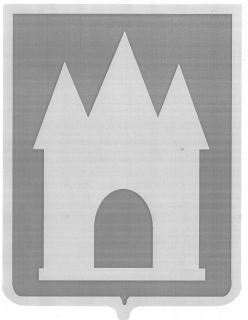 